ZAŁĄCZNIK NR 6 DO SWZ: KLAUZULA INFORMACYJNA O UDZIELANIE ZAMÓWIEŃ PUBLICZNYCH - RODOKLAUZULA INFORMACYJNAZgodnie z art. 13 ust. 1 i ust. 2 Rozporządzenia Parlamentu Europejskiego i Rady (UE) 2016/679 z dnia 27 kwietnia 2016 r. w sprawie ochrony osób fizycznych w związku z przetwarzaniem danych osobowych i w sprawie swobodnego przepływu takich danych oraz uchylenia dyrektywy 95/46/WE (dalej zwanym RODO) informuję, że:Administratorem Państwa danych osobowych jest Burmistrz Miasta Chełmży. Można się z nim kontaktować w następujący sposób:listownie: Urząd Miasta Chełmży, ul. Gen. J. Hallera 2, 87-140 Chełmża,e-mailowo: um@chelmza.pltelefonicznie 566392330.Do kontaktów w sprawie ochrony Państwa danych osobowych został powołany inspektor ochrony danych, z którym można się kontaktować wysyłając e-mail na adres iodo@um.chelmza.plPaństwa dane osobowe przetwarzane będą na podstawie:art. 6 ust. 1 lit c), art. 9 ust. 2 lit. g) i art. 10 RODO, w związku z ustawą z dnia 11 września 2019 r. Prawo zamówień publicznych z regulaminem/instrukcją/zasadami* udzielania zamówień publicznych, w celu realizacji obowiązku prawnego ciążącego na administratorze tj. udzielenia zamówienia publicznego,art. 6 ust. 1 lit b) RODO, w związku z ustawą z dnia 11 września 2019 r. Prawo zamówień publicznych - art. 2 ust. 2 pkt 2) i regulaminem/instrukcją/zasadami* udzielania zamówień publicznych, w celu wykonania umowy, której stroną jest osoba, której dane dotyczą tj. zawarcie odpłatnej umowy zawieranej między zamawiającym a wykonawcą, której przedmiotem jest usługa, dostawa lub robota budowlana (też umowa podwykonawstwo),art. 6 ust. 1 lit a) RODO na podstawie zgody. Zgoda jest wymagana, gdy uprawnienie do przetwarzania danych osobowych nie wynika wprost z przepisów prawa, a przekażą Państwo administratorowi z własnej inicjatywy więcej danych niż jest to konieczne dla załatwienia Państwa sprawy (tzw. działanie wyraźnie potwierdzające) np. podanie nr telefonu, adresu e-mail i inne.Państwa dane osobowe możemy ujawniać, przekazywać i udostępniać wyłącznie podmiotom uprawnionym na     podstawie obowiązujących przepisów prawa są nimi m.in. wykonawcy, podmioty świadczące usługi pocztowe, bankowe, telekomunikacyjne oraz inne podmioty, gdy wystąpią z takim żądaniem oczywiście w oparciu o stosowną   podstawę prawną. Pracownikom oraz współpracownikom administratora.Państwa dane osobowe możemy także przekazywać podmiotom, które przetwarzają je na zlecenie administratora tzw. podmiotom przetwarzającym, są nimi m.in. podmioty świadczące usługi informatyczne i inne, jednakże przekazanie Państwa danych nastąpić może tylko wtedy, gdy zapewnią one odpowiednią ochronę Państwa praw.Państwa dane osobowe przetwarzane będą do czasu istnienia podstawy do ich przetwarzania, w tym również przez okres przewidziany w przepisach dotyczących przechowywania i archiwizacji dokumentacji i tak:przez okres 4 lat od dnia zakończenia postępowania o udzielenie zamówienia publicznego,jeżeli czas trwania umowy przekracza 4 lata, przez czas trwania umowy, do czasu przedawnienia roszczeń,w zakresie danych, gdzie wyraziliście Państwo zgodę na ich przetwarzanie, do czasu cofnięcie zgody, nie dłużej jednak niż do czasu wskazanego w pkt 1W związku z przetwarzaniem danych osobowych przez Administratora mają Państwo prawo do:dostępu do treści danych, jednakże, jeżeli spełnienie obowiązku prawa dostępu do danych osobie, której dane dotyczą, wymagałoby niewspółmiernie dużego wysiłku, zamawiający może żądać od osoby, której dane dotyczą, wskazania dodatkowych informacji mających na celu sprecyzowanie żądania, w szczególności podania nazwy lub daty postępowania o udzielenie zamówienia publicznego lub konkursu,sprostowania danych,usunięcia danych, jeżeli:wycofają Państwo zgodę na przetwarzanie danych osobowych,dane osobowe przestaną być niezbędne do celów, dla których zostały zebrane lub dla których były przetwarzane,dane są przetwarzane niezgodnie z prawem.ograniczenia przetwarzania danych, jeżeli:osoba, której dane dotyczą, kwestionuje prawidłowość danych osobowych,przetwarzanie jest niezgodne z prawem, a osoba, której dane dotyczą, sprzeciwia się usunięciu danych osobowych, żądając w zamian ograniczenia ich wykorzystywania,administrator nie potrzebuje już danych osobowych do celów przetwarzania, ale są one potrzebne osobie, której dane dotyczą, do ustalenia, dochodzenia lub obrony roszczeń,osoba, której dane dotyczą, wniosła sprzeciw wobec przetwarzania – do czasu stwierdzenia, czy prawnie uzasadnione podstawy po stronie administratora są nadrzędne wobec podstaw sprzeciwu osoby, której dane dotyczą. Wystąpienie osoby z żądaniem ograniczenia przetwarzania danych nie ogranicza przetwarzania danych osobowych do czasu zakończenia postępowania o udzielenie zamówienia publicznego lub konkursu.cofnięcia zgody w dowolnym momencie. Cofnięcie zgody nie wpływa na przetwarzanie danych dokonywane przez administratora przed jej cofnięciem.Podanie Państwa danych:jest wymogiem ustawy na podstawie, których działa administrator. Jeżeli Państwo odmówią podania swoich danych lub przekażą nieprawidłowe dane, administrator nie będzie mógł zrealizować celu do jakiego zobowiązują go przepisy prawa,jest wymogiem umownym. Jeżeli Państwo nie przekażą nam swoich danych osobowych nie będziemy mogli podpisać i realizować z Państwem umowy,jest dobrowolne w zakresie zgody, która może być cofnięta w dowolnym momencie.Przysługuje Państwu także skarga do organu nadzorczego - Prezesa Urzędu Ochrony Danych Osobowych - Warszawa ul. Stawki 2, gdy uznasz, iż przetwarzanie Państwa danych osobowych narusza przepisy ogólnego rozporządzenia o ochronie danych osobowych z dnia 27 kwietnia 2016 r.Dane nie podlegają zautomatyzowanemu podejmowaniu decyzji, w tym również w formie profilowaniaAdministrator nie przekazuje danych osobowych do państwa trzeciego lub organizacji międzynarodowych.* niepotrzebne skreślić lub wskazać inny dokument, który funkcjonuje w organizacji. ZAŁĄCZNIK NR 7 DO SWZ: OPIS PRZEDMIOTU ZAMÓWIENIA - ZAKRES PRAC PRZEWIDZIANYCH DO REALIZACJI W RAMACH PROWADZENIA I URZYMANIA SZALETÓW MIEJSKICH  ORAZ TARGOWISKA MIEJSKIEGO W LATACH 2023-20251. SZALETY MIEJSKIE1. Terminy i godziny, w których muszą być czynne szalety.a) Szalet przy ul. Łaziennej ma być czynny w okresie od 1 stycznia 2023 r. do 31 grudnia 2025 r. w następujących godzinach:800 – 1900 od poniedziałku do czwartku w okresie od 1 stycznia do 14 kwietnia oraz od 1 października do 31 grudnia,800 – 2100 od poniedziałku do czwartku w okresie od 15 kwietnia do 30 września,800 – 1900 od piątku do niedzieli oraz święta, które są dniami wolnymi od pracy w okresie od 1 stycznia do 14 kwietnia oraz od 1 października do 31 grudnia,800 – 2200 od piątku do niedzieli oraz święta, które są dniami wolnymi od pracy w okresie od 15 kwietnia do 30 września,800 – 1600 w Wigilię 2023, 2024, 2025.b)  Szalet przy Bulwarze 1000-lecia ma być czynny całodobowo w okresie od 1 marca do 30 listopada w każdym roku świadczenia usługi.c)  Szalety muszą być czynne min. do godz. 100, w dniach podczas których organizowane będą miejskie imprezy plenerowe.e)  Szalety mogą być nieczynne w następujące święta:-    Nowy Rok – 1 stycznia 2023 r., 2024 r., 2025 r.-    Boże Narodzenie 25 i 26 grudnia 2023 r., 2024 r., 2025 r.-    Wielkanoc – niedziela i poniedziałek wielkanocny – 2023 r., 2024 r., 2025 r.2. Zakres prac do wykonania w ramach utrzymania szaletów miejskich:a) Jednokrotne mycie w ciągu każdego miesiąca szaletu przy Bulwarze 1000-lecia w okresie od kwietnia do września, obejmujące wszystkie elementy zewnętrzne.	W przypadku zabrudzenia ścian „graffiti” odwrotna jego likwidacja poprzez zamalowanie kolorem tła na którym je wykonano.b)  Mycie wewnętrzne szaletu przy Bulwarze 1000-lecia powinno się dobywać wg potrzeb jednak nie rzadziej niż co dwa dni.c) Utrzymanie szaletów w należytym stanie technicznym, sanitarnym i estetycznym, zgodnie z obowiązującymi w tym zakresie normami państwowymi i branżowymi, oraz wyposażanie szaletów we wszystkie niezbędne materiały sanitarne, także wymiana uszkodzonych lub zniszczonych elementów osprzętu (spłuczki, umywalki, baterie,       osprzęt elektryczny np. halogeny itp. elementy).d) Prowadzenie książki obiektu tj. coroczne wykonywanie niezbędnych przeglądów obiektu wymaganych przepisami szczegółowymi oraz dokonywanie w książce na bieżąco wpisów a także pokrywanie kosztów związanych z ww. przeglądami i kosztów ewentualnych kontroli inspekcji sanitarnej. Po zakończeniu umowy należy książki obiektów przekazać zamawiającemu.e) Dbałość o prawidłowe oznakowanie szaletów.2. TARGOWISKO MIEJSKIE 1.   Terminy i godziny, w których ma być czynne targowisko.Targowisko miejskie musi być czynne obowiązkowo w każdy wtorek, piątek i sobotę w godzinach od 500 do 1500. W przypadku gdy ww. dni tj. wtorek, piątek, sobota byłyby dniami wolnymi od pracy (np. święto) targowisko musi być czynne w dzień je poprzedzający. Targowisko może być również czynne w inne dni tygodnia po wyrażeniu zgody przez właściciela Targowiska.Oświetlenie zlokalizowane na targowisku powinno funkcjonować w godzinach otwarcia targowiska o ile istnieje taka potrzeba.2.   Zakres prac do wykonania w ramach prowadzenia i utrzymania targowiska.a) Jednokrotne malowanie w ciągu każdego roku (miesiące kwiecień – maj) starego ogrodzenia. Wykonywanie bieżących napraw ogrodzenia od strony ul. ks.P.Skargi oraz od strony garaży (prostowanie słupków ewentualna wymiana zniszczonych elementów ogrodzeniowych). b)  Jednokrotne kompleksowe w ciągu każdego roku (miesiące kwiecień – maj) malowanie zewnątrz i wewnątrz budynku znajdującego się na targowisku miejskim.c) Jednokrotne w ciągu każdego roku (miesiące kwiecień – maj) smarowanie dachu przedmiotowego budynku.d)  Utrzymanie w należytym stanie nawierzchni targowiska wykonanej z kostki betonowej „polbruk”.e)  Wyznaczenie na nawierzchni targowiska oznakowaniem poziomu w kolorze żółtym miejsc prowadzenia handlu przez rolników i ich domowników. Miejsca prowadzenia należy również oznaczyć tablica informacyjną o treści „Miejsce prowadzenia handlu przez rolników i ich domowników”.f)  Koszenie trawników raz w miesiącu od kwietnia do października w jednym z ostatnich trzech dni miesiąca – termin koszenia powinien być każdorazowo zgłaszany Zamawiającemu w celu dokonania odbioru.g) Utrzymanie w należytym stanie technicznym i estetycznym wiat handlowych oraz oświetlenia zlokalizowanego na płycie targowiska. Lampy oświetlające płytę targowiska powinny funkcjonować w dni targowe, natomiast lampy oświetlające - skierowane  w stronę drogi przy garażach powinny ją oświetlać przez cały rok. h) Udostępnienie szaletu znajdującego się w budynku osobom handlującym – oznaczyć wejście do szaletu estetyczna tabliczką. Dbać o wyposażenie szaletu we wszystkie niezbędne materiały sanitarne a także wymiana uszkodzonych lub zniszczonych elementów osprzętu (spłuczki, umywalki, baterie, osprzęt elektryczny itp. elementy).i) Targowisko musi być utrzymane w należytym stanie technicznym, sanitarnym i estetycznym, zgodnie z obowiązującymi w tym zakresie normami państwowymi i branżowymi oraz „Regulaminem Targowiska Miejskiego, np. szalety znajdujące się w budynku powinny posiadać wszystkie niezbędne środki czystości, natomiast samo targowisko powinno być każdorazowo po zakończeniu się dnia targowego uprzątnięte ze wszystkich śmieci i odpadów nie później niż do godz. 1700. Uporządkowane powinny zostać także tereny przyległe do targowiska w przypadku stwierdzenia ich zanieczyszczenia odpadami pochodzącymi z terenu targowiska.j)  Targowisko powinno być wyposażone w estetyczne pojemniki do zbierania odpadów o pojemności  min. 4 sztuki oraz estetyczne kosze na słupkach o pojemności 50 –  w ilości min. 8 sztuk. Kontenery powinny być opróżniane wg. potrzeb jednak nie rzadziej niż raz na dwa tygodnie, a mniejsze kosze po zakończeniu każdego dnia targowego.k)  Prowadzenie książki obiektu tj. coroczne wykonywanie niezbędnych przeglądów obiektu wymaganych przepisami szczegółowymi oraz dokonywanie w książce na bieżąco wpisów a także pokrywanie kosztów związanych z ww. przeglądami i kosztów ewentualnych kontroli inspekcji sanitarnej. Po zakończeniu umowy należy książki obiektów przekazać zamawiającemu.l)  Przestrzeganie następujących uchwał:- w sprawie przyjęcia Regulaminu Targowiska Miejskiego – Uchwała Nr X/77/15 Rady Miejskiej Chełmży z dnia 10 grudnia 2015 r.,- w sprawie wyznaczenia miejsc do prowadzenia handlu w piątki i soboty przez rolników i ich domowników oraz zasad prowadzenia handlu w piątki i soboty przez rolników i ich domowników na wyznaczonych miejscach – Uchwała Nr XXXV/287/22 Rady Miejskiej Chełmży z dnia 9 czerwca 2022 r.  ł) Wyposażenie targowiska w tablicę informacyjną zawierającą aktualne stawki opłat targowych oraz regulamin targowiska oraz drugą tablicę lub gablotę informacyjno –ogłoszeniową.m)  pobieranie opłaty targowej z terenu targowiska oraz pozostałych terenów leżących w granicach administracyjnych Miasta Chełmży zgodnie z art. 15 i 16 ustawy z dnia 12 stycznia 1991r. ustawy o podatkach i opłatach lokalnych (t.j. Dz. U. z 2022 r. poz. 1452 z późn. zm.) i przekazywanie jej do kasy Zamawiającego – oferentowi będzie przysługiwała prowizja od pobranej opłaty targowej w wysokości 4 %.n) Występowanie na drogę sądową przeciwko osobom uchylającym się od ponoszenia opłat.o) W przypadku stwierdzenia przez kontrolującego różnicy w poborze opłaty targowej Wykonawca ponosi odpowiedzialność finansową za wynikłe rozbieżności w wysokości ustalonej różnicy.p) Sporządzanie i przekazywanie Zamawiającemu Rozliczeń opłaty targowej będzie się odbywało się jeden raz na tydzień, w każdy kolejny poniedziałek. W przypadku niedopełnienia tego obowiązku Wykonawca będzie ponosił odpowiedzialność finansową w wysokości 25,00 zł za każdy  dzień zwłoki. r) W przypadku powtarzających się nieprawidłowości przy poborze opłaty targowej Zamawiający zastrzega sobie prawo pomniejszenia kwoty prowizji o 1% za ostatni okres rozliczeniowy.Uwaga:Ponadto oferent  będzie ponosił wszystkie koszty związane z:- ogrzewaniem szaletów i budynku na targowisku,- opłatami za energię elektryczną (dotyczy również lamp oświetlających drogę przy targowisku przy garażach), wodę, odprowadzenie ścieków, usuwaniem śmieci oraz przeprowadzaniem kontroli i przeglądów przez jednostki do tego powołane. Załączniki:– Uchwała Nr X/77/15 Rady Miejskiej Chełmży z dnia 10 grudnia 2015 r. w sprawie przyjęcia Regulaminu Targowiska Miejskiego–  Uchwała Nr XXXV/287/22 Rady Miejskiej Chełmży z dnia 9 czerwca 2022 r.  - w sprawie wyznaczenia miejsc do prowadzenia handlu w piątki i soboty przez rolników i ich domowników oraz zasad prowadzenia handlu w piątki i soboty przez rolników i ich domowników na wyznaczonych miejscachZAŁĄCZNIK NR 8 DO SWZ: PROJEKT UMOWY / ISTOTNE POSTANOWIENIA UMOWYUmowa nr …/U/2022zawarta w dniu …w Chełmży pomiędzy:Gminą Miasta Chełmża, REGON 871118690, NIP 879-25-82-481, Reprezentowanym/ą przez: Jerzego Czerwińskiego – Burmistrza Miasta, przy kontrasygnacie Krystyny Lulka - Skarbnika, Zwanym/ą dalej Zamawiającym, a:* Wykonawcą (w przypadku spółki prawa handlowego):..........................................................................., z siedzibą w............................................... przy ulicy............................................................, (kod pocztowy i nazwa miejscowości), wpisaną do rejestru przedsiębiorców Krajowego Rejestru Sądowego pod nr …………………, prowadzonego przez Sąd Rejonowy......................................, ……… Wydział Gospodarczy Krajowego Rejestru Sądowego, NIP............................, REGON........................................, reprezentowaną przez................................................., zwaną dalej „Wykonawcą”, o treści następującej:* Wykonawcą (w przypadku osoby fizycznej prowadzącej działalność gospodarczą):Panem/Panią........................., PESEL (opcjonalnie) ………………………….., zamieszkałym/ą w..............………. (kod pocztowy), przy ulicy.........................., prowadzącym/ą działalność gospodarczą pod firmą......................................., adres wykonywania działalności gospodarczej:…………………………….., na podstawie wpisu do Centralnej Ewidencji i Informacji o Działalności Gospodarczej RP, NIP:..........................., REGON: ………………….., reprezentowanym/ą przez................................................., zwanym/ą dalej „Wykonawcą”, o treści następującej:* Wykonawcą (w przypadku spółki cywilnej):Panem/Panią........................., zamieszkałym/ą w..............………. (kod pocztowy), przy ulicy.........................., prowadzącym/ą działalność gospodarczą pod firmą......................................., na podstawie wpisu do Centralnej Ewidencji i Informacji o Działalności Gospodarczej RP, NIP:..........................., REGON: …………………..,Panem/Panią........................., zamieszkałym/ą w..............………. (kod pocztowy), przy ulicy.........................., prowadzącym/ą działalność gospodarczą pod firmą......................................., na podstawie wpisu do Centralnej Ewidencji i Informacji o Działalności Gospodarczej RP, NIP:..........................., REGON: ………………….., prowadzącymi wspólnie działalność gospodarczą w formie spółki cywilnej pod nazwą ………………, na podstawie umowy z dnia ……………., NIP: ………………., REGON: ……………...., reprezentowanej przez ……………………, zwaną dalej „Wykonawcą”, o treści następującej:§ 1Zamawiający oświadcza, że Wykonawca został wyłoniony w trybie podstawowym zorganizowanego zgodnie z ustawą z dnia 11 września 2019 r. Prawo zamówień publicznych (Dz. U. z 2022 r., poz. 1710 ze zm.).§ 2Zamawiający zamawia, a Wykonawca przyjmuje do wykonania usługę w zakresie prowadzenia i utrzymania szaletów miejskich oraz targowiska miejskiego w latach 2023-2025.Szczegółowy zakres prac do realizacji w poszczególnych latach obowiązywania umowy określa załącznik do umowy.§ 3Zamawiający jest upoważniony do bieżącej kontroli wykonania przedmiotu umowy przez następujących pracowników:P. Zdzisław Stasik,P. Beata Siwek,P. Krzysztof Kubera.Ze strony Wykonawcy osobami uprawnionymi do kontaktów z Zamawiającym są:………………………………………………………,……………………………………………………... .§ 4Umowę zawarto na czas określony od dnia 1 stycznia 2023 r. do dnia 31 grudnia 2025 r.§ 5Wykonawca zobowiązany jest do wykonywania usługi z należytą starannością, zgodnie z zasadami wiedzy technicznej i wymaganiami Zamawiającego.Wykonawca posiada zawartą umowę (umowy) ubezpieczenia z tytułu szkód, które mogą zaistnieć w związku z określonymi zdarzeniami losowymi oraz od odpowiedzialności cywilnej w zakresie prowadzonej działalności gospodarczej związanej z przedmiotem zamówienia na cały okres realizacji przedmiotu umowy. Umowa ubezpieczenia powinna w szczególności obejmować szkody zaistniałe w związku z czynem zabronionym jak również wynikającym z niewykonania lub nienależytego wykonania umowy, w tym również szkody wyrządzone umyślnie:- Wykonawca oświadcza, iż jest ubezpieczony od odpowiedzialności cywilnej w zakresie prowadzonej działalności gospodarczej na kwotę nie mniejszą niż 130 000,00 zł (słownie: sto trzydzieści tysięcy i 00/100 zł) na okres do dnia ....................... , a potwierdzający to dokument (opatrzony za zgodność z oryginałem) stanowi załącznik do umowy.- W przypadku, gdy ubezpieczenie, o którym mowa powyżej nie obejmuje całego okresu realizacji umowy Wykonawca zobowiązuje się do przedłożenia Zamawiającemu polisy lub innego dokumentu ubezpieczenia, oraz dokumentu potwierdzającego opłacanie kolejnych składek z tytułu tego ubezpieczenia na dalszy okres (opatrzonych za zgodność z oryginałem) przed upływem okresu ubezpieczenia, z obligatoryjnym zachowaniem ciągłości w terminie obowiązywania ubezpieczenia.- Niezrealizowanie przez Wykonawcę obowiązków wynikających z postanowień niniejszego ustępu uprawnia Zamawiającego do rozwiązania umowy i żądania zapłaty kary umownej (odstąpienie od umowy z przyczyn zależnych od Wykonawcy).§ 61. 	Ustala się zabezpieczenie należytego wykonania umowy w wysokości ………………… zł (słownie: ………………………………… i ……………../100) tj. w wysokości 2,00% trzykrotności wynagrodzenia wskazanego w § 7 ust. 1.2.   Wykonawca zobowiązuje się wnieść zabezpieczenie należytego wykonania przedmiotu umowy przed jej podpisaniem.3.  Zabezpieczenie służy pokryciu wszelkiego rodzaju roszczeń służących Zamawiającemu w związku z niewykonaniem lub nienależytym wykonaniem zobowiązania, a w szczególności:	1) odszkodowania z tytułu niewykonania lub nienależytego wykonania zobowiązania,	2) odszkodowanie z tytułu niemożności świadczenia, za którą wykonawca ponosi odpowiedzialność,	3) odszkodowanie z tytułu szkody wynikłej z niewykonania zobowiązania z umowy,	4) kary umownej,	5) kary zastrzeżonej przez strony na wypadek nienależytego wykonania zobowiązania, niezależnie od powstania szkody.4.   Zabezpieczenie należytego wykonania umowy zostanie zwrócone Wykonawcy w terminie 30 dni od daty, od której przestanie obowiązywać umowa tj. do dnia 30 stycznia 2026 r.§ 7Wartość zamówienia ustala się za rok 2023 na kwotę …………………..………………….…… zł brutto (słownie: ……………………………………………………………), w tym podatek należny podatek VAT w kwocie …………………………… zł (słownie: …………………………………………….). Całkowite wynagrodzenie przysługujące Wykonawcy z tytułu realizacji umowy (wartość nominalna wynagrodzenia) w całym okresie świadczenia usług stanowi trzykrotność wynagrodzenia, o którym mowa w zdaniu poprzedzającym i wynosi ………………………………. zł brutto (słownie: ……………………………………………………). Niniejsze wynagrodzenie będzie podlegało waloryzacji na zasadach określonych w § 10a.Fakturowanie będzie się odbywało jeden raz w miesiącu, a jego wartość będzie wynosić 1/12 całkowitej wartości umowy w danym roku.Zamawiający dopuszcza złożenie faktur VAT przez Wykonawcę w formie:a)	Papierowejb)	Ustrukturyzowanego dokumentu elektronicznego, złożonego za pośrednictwem Platformy Elektronicznego Fakturowania (Platforma PEF Broker Infinite IT Solutions dla Gminy miasto Chełmży) zamieszczonej na stronie www.efaktura.gov.pl), zwanej dalej PEF, zgodnie z Ustawą o elektronicznym fakturowaniu w zamówieniach publicznych, koncesjach na roboty budowlane lub usługi oraz partnerstwie publiczno-prawnym z dnia 9 listopada 2018 r.c) 		elektronicznej (w postaci e-faktury sporządzonej według zasad uregulowanych w ustawie o VAT w formacie pliku PDF, zawierającej wszystkie elementy ustawowo wymagane, zgodnie z art. 106e ustawy o VAT).4. Wykonawca oświadcza, że:a)	będzie przesyłał/ nie będzie przesyłał faktur oraz innych dokumentów ustrukturyzowanych poprzez PEF.b)	będzie przesyłał / nie będzie przesyłał faktury w formie elektronicznej (w nieedytowalnym formacie pliku PDF) na adres: faktury@um.chelmza.pl  5. W zakresie rozliczeń:a)	Ustrukturyzowana faktura elektroniczna (w przypadku wyboru tej formy dokumentu) winna składać się z danych wymaganych przepisami Ustawy o podatku od towarów i usług oraz m. in. danych zawierających informację dotyczące odbiorcy płatności, wskazanie umowy zamówienia publicznego.b)	W przypadku wskazania przez Wykonawcę deklaracji przekazania faktury w formie, o której mowa w ust. 4 lit. b, akceptuje się wystawianie, przesyłanie przez Wykonawcę faktury VAT (jak również ich korekt i duplikatów) w formie elektronicznej, w związku z art. 106n ustawy z dania 11 marca 2004 r. o podatku od towarów i usług6. Zamawiający informuje, że identyfikatorem PEPPOL/ adresem PEF Zamawiającego, który pozwoli na złożenie ustrukturyzowanej faktury elektronicznej jest numer NIP: 879-25-82-481.Wynagrodzenie płatne będzie przelewem z konta Zamawiającego na konto Wykonawcy wskazane w fakturze w terminie do …….. dni licząc od:a)	daty złożenia prawidłowo wystawionej faktury VAT.b)	daty odebrania przez Zamawiającego ustrukturyzowanej faktury elektronicznej za pośrednictwem PEFc)	daty odebrania przez Zamawiającego faktury elektronicznej przesłanej przez Wykonawcę z adresu e-mail: ………………………….. (należy wypełnić, jeśli dotyczy) na adres: faktury@um.chelmza.plna rachunek Wykonawcy wskazany w fakturze wystawionej Zamawiającemu, z zastrzeżeniem poniższych postanowień wskazanych w ust. 8. Warunkiem zapłaty wynagrodzenia wynikającego z przedłożonej przez Wykonawcę faktury jest złożenie przez Wykonawcę oświadczenia, że:• przedmiot umowy (zakres, jeśli dotyczy) nie był realizowany z udziałem Podwykonawcy i/lub dalszego Podwykonawcy albo• przedmiot umowy (zakres, jeśli dotyczy) był realizowany z udziałem Podwykonawcy i/lub dalszego Podwykonawcy wraz ze wskazaniem zakresu i wartości powierzonych czynności i/lub zrealizowanych usług (prac) i z załączeniem dowodu zapłaty wymagalnego wynagrodzenia Podwykonawcom i/lub dalszym Podwykonawcom biorącym udział w realizacji zamówienia. Dowodem, o którym mowa wcześniej może być między innymi: o	potwierdzenie dokonania przelewu wystawione przez bank wraz z kopią faktury Podwykonawcy, dalszego Podwykonawcy lubo	 oświadczenia Podwykonawcy (dalszego Podwykonawcy) o uregulowaniu przez Wykonawcę (Podwykonawcę) wymagalnego wynagrodzenia Podwykonawcy i dalszego Podwykonawcy lub o	inne oświadczenia i/lub dowody podpisane przez osoby upoważnione na potwierdzenie dokonanej zapłaty wynagrodzenia, które winny potwierdzać brak zaległości Wykonawcy, Podwykonawcy lub dalszego podwykonawcy w uregulowaniu wszystkich wymaganych w tym okresie wynagrodzeń podwykonawców lub dalszych podwykonawców.W przypadku przedstawienia przez Wykonawcę faktury VAT niezgodnej z dokumentami rozliczeniowymi, Zamawiający ma prawo zwrócić fakturę bez realizacji.Wykonawca oświadcza, że numer rachunku rozliczeniowego wskazany we wszystkich fakturach, które będą wystawione w jego imieniu, jest rachunkiem/ nie jest rachunkiem, dla którego, zgodnie z Rozdziałem 3a ustawy z dnia 29 sierpnia 1997 r. – Prawo Bankowe prowadzony jest rachunek VAT. Oświadczenie Wykonawcy, o którym mowa w zdaniu poprzednim stanowi załącznik do UmowyZamawiający informuję, iż dla wszystkich płatności wynikających z otrzymywanych faktur ze wskazanym podatkiem VAT, otrzymanych od kontrahenta będącego dostawcą towarów lub świadczeniodawcą usług zastosuje mechanizm podzielonej płatności. Wykonawca natomiast wyraża zgodę na dokonywanie przez Zamawiającego płatności w systemie podzielonej płatności, tzw. Split Payment.Przeniesienie wierzytelności wynikających z realizacji niniejszej umowy nie może nastąpić bez zgody Zamawiającego wyrażonej na piśmie.W przypadku wyrażenia zgody na zawarcie umowy cesji wierzytelności wynikającej z umowy w sprawie zamówienia publicznego, będzie ona zawarta w formie pisemnej pod rygorem nieważności.Za datę zapłaty Strony uznają datę obciążenia rachunku bankowego Zamawiającego.Z tytułu nieterminowej płatności wynagrodzenia Zamawiający zapłaci Wykonawcy odsetki w wysokości ustawowej, za każdy dzień zwłoki.§ 7a1.	Wykonawca na moment zawarcia Umowy jest zarejestrowanym czynnym podatnikiem podatku VAT. 2.	W przypadku wykreślenia Wykonawcy z rejestru podatników VAT czynnych, jest on obowiązany niezwłocznie zawiadomić Zamawiającego i z tytułu świadczonych usług wystawiać rachunki.3.	 W przypadku naruszenia powyższego zobowiązania Wykonawca zobowiązuje się do zapłaty na rzecz Zamawiającego kary umownej w wysokości stanowiącej równowartość podatku VAT, w stosunku do której Zamawiający utracił prawo do odliczenia, powiększonej o odsetki zapłacone do Urzędu Skarbowego. 4.	Wykonawca wyraża zgodę na potrącenie przez Zamawiającego wyżej wymienionej kwoty z należnego mu wynagrodzenia.5.	Wykonawca zobowiązuje się w przypadku ponownego wpisania go do rejestru podatników VAT czynnych, niezwłocznie zawiadomić o tym fakcie Zamawiającego, pod rygorem odpowiedzialności za szkody (utracone korzyści) powstałe w wyniku zaniedbania tego obowiązku.6.	Oświadczenie Wykonawcy dotyczące jego statusu podatnika podatku VAT stanowi załącznik do Umowy.LUB1.	Wykonawca na moment zawarcia Umowy nie jest zarejestrowanym czynnym podatnikiem podatku VAT. 2.	Wykonawca zobowiązuje się w przypadku wpisania go do rejestru podatników VAT czynnych, niezwłocznie zawiadomić o tym fakcie Zamawiającego, pod rygorem odpowiedzialności za szkody (utracone korzyści) powstałe w wyniku zaniedbania tego obowiązku.3.	W przypadku naruszenia powyższego zobowiązania Wykonawca zobowiązuje się do zapłaty na rzecz Zamawiającego kary umownej w wysokości stanowiącej równowartość podatku VAT, w stosunku do której Zamawiający utracił prawo do odliczenia, powiększonej o odsetki zapłacone do Urzędu Skarbowego. 4.	Wykonawca wyraża zgodę na potrącenie przez Zamawiającego ww. kwoty z należnego mu wynagrodzenia.5.	Oświadczenie Wykonawcy dotyczące jego statusu podatnika podatku VAT stanowi załącznik do Umowy.§ 8Zamawiającemu przysługuje prawo odstąpienia od umowy, gdy:1) wykonawca przerwał z przyczyn leżących po stronie Wykonawcy realizację przedmiotu umowy i przerwa ta trwa dłużej niż 7 dni – w terminie 7 dni od dnia powzięcia przez Zamawiającego informacji o upływie 7 dniowego terminu przerwy w realizacji umowy; wystąpi istotna zmiana okoliczności powodująca, że wykonanie umowy nie leży w interesie publicznym, czego nie można było przewidzieć w chwili zawarcia umowy – odstąpienie od umowy w tym przypadku może nastąpić w terminie 30 dni od powzięcia wiadomości o powyższych okolicznościach. W takim wypadku Wykonawca może żądać jedynie wynagrodzenia należnego mu z tytułu wykonania części umowy.Wykonawcy przysługuje prawo odstąpienia od umowy, jeżeli Zamawiający nie wywiązuje się z obowiązku zapłaty faktur VAT mimo dodatkowego wezwania - w terminie 1 miesiąca od upływu terminu zapłaty, określonego w niniejszej umowie.Odstąpienie od umowy, o którym mowa w ust. 1 i 2, powinno nastąpić w formie pisemnej pod rygorem nieważności takiego oświadczenia i powinno zawierać uzasadnienie.§ 91.	Wykonawca może powierzyć wykonanie części usług, robót lub dostaw podwykonawcom, pod warunkiem, że posiadają oni kwalifikacje do ich wykonania, z zastrzeżeniem osobistego wykonania przez Wykonawcę kluczowych części zamówienia, jeżeli Zamawiający uczynił takie zastrzeżenie w zapisach Specyfikacji Warunków Zamówienia. Wykonawca powierza do wykonania przez niżej wymienionych Podwykonawców następujący  zakres przedmiotu umowy: ………………………………………… 2.	Wykonawca ponosi wobec Zamawiającego i osób trzecich odpowiedzialność za działanie i zaniechanie swojego Podwykonawcy z tytułu realizacji niniejszej Umowy. 3.	Wykonawca zawrze ze swoimi podwykonawcami Umowy w formie pisemnej pod rygorem nieważności. 4.	Wykonawca - w terminie 7 dni od daty zawarcia umowy z Podwykonawcą przedstawi Zamawiającemu kopię umowy (poświadczoną za zgodność z oryginałem) o podwykonawstwo, której przedmiotem są usługi. Zamawiający ma prawo do zgłoszenia zastrzeżeń do umowy o podwykonawstwo. 5.	Zamawiający zastrzega sobie prawo do odstąpienia od Umowy z winy Wykonawcy, w przypadku wykonywania usług stanowiących przedmiot niniejszej Umowy przez podwykonawców, na zawarcie umów, z którymi Wykonawca nie uzyskał zgody Zamawiającego w terminie miesiąca od dowiedzenia się o zawarciu takich umów. 6.	Wykonawca gwarantuje, że jego podwykonawcy posiadać będą doświadczenie i stosowne kompetencje w zakresie prac powierzonych im przez Wykonawcę. 7.	W umowach z podwykonawcami, Wykonawca zobowiązany jest zapewnić, by warunki wykonania usług, terminy i zasady płatności na rzecz podwykonawców były analogiczne do warunków przewidzianych w niniejszej Umowie. 8.	Z zastrzeżeniem przypadku, w którym Zamawiający nałożył obowiązek osobistego wykonania przez Wykonawcę kluczowych części zamówienia, Wykonawca może:  - powierzyć realizację części zamówienia Podwykonawcom, mimo niewskazania w ofercie takiej części do powierzenia podwykonawcom;  - wskazać inny zakres Podwykonawstwa, niż przedstawiony w ofercie;  - wskazać innych Podwykonawców niż przedstawieni w ofercie; - zrezygnować z Podwykonawstwa. 9. Jeżeli zmiana lub rezygnacja z Podwykonawcy dotyczy podmiotu, na którego zasoby wykonawca powoływał się, na zasadach określonych w 118 ust. 1 ustawy Prawo zamówień publicznych, w celu wykazania spełniania warunków udziału w postępowaniu, Wykonawca obowiązany jest wykazać Zamawiającemu, iż proponowany inny Podwykonawca lub Wykonawca samodzielnie spełnia je w stopniu nie mniejszym niż podwykonawca, na którego zasoby wykonawca powoływał się w trakcie postępowania o udzielenie zamówienia.§ 9aWykonawca oświadcza, że zatrudni na podstawie umowy o pracę wszystkie osoby wykonujące bezpośrednio roboty przy realizacji Umowy przez cały okres jej trwania, jeżeli wykonywane przez nie czynności polegają na wykonaniu pracy w rozumieniu art. 22 § 1 ustawy z dnia 26 czerwca 1974 r. Kodeks pracy, tj. zatrudni na podstawie umowy o pracę osoby bezpośrednio wykonujące następujące czynności (zgodnie z specyfikacją warunków zamówienia): czynności ……………………………………………………………………………………Wykonawca w terminie do 12 dni, licząc od dnia podpisania/ zawarcia Umowy (z Wykonawcą i/ lub Wykonawcy z Podwykonawcą), będzie zobowiązany do przedstawienia Zamawiającemu oświadczenia wykonawcy/ Podwykonawcy o zatrudnieniu na podstawie umowy o pracę osób wykonujących czynności, których dotyczy wezwanie Zamawiającego. Oświadczenie to powinno zawierać w szczególności: dokładne określenie podmiotu składającego oświadczenie, datę złożenia oświadczenia, wskazanie, że czynności związane z realizacją przedmiotu zamówienia wykonują osoby zatrudnione na podstawie umowy o pracę wraz z określeniem liczby tych osób, rodzaju umowy o pracę i wymiaru etatu oraz podpis osoby uprawnionej do złożenia oświadczenia w imieniu Wykonawcy, podwykonawcy lub dalszego podwykonawcy. Wzór oświadczenia stanowi załącznik nr 6 do niniejszej Umowy.Ponadto w trakcie realizacji zamówienia, Zamawiający jest uprawniony do wykonywania czynności kontrolnych wobec Wykonawcy odnośnie spełniania przez Wykonawcę lub Podwykonawcę wymogu zatrudnienia na podstawie umowy o pracę osób wykonujących czynności w zakresie realizacji zamówienia. Kontrola dopuszcza zarówno wymóg złożenia przez wykonawcę:oświadczenia zatrudnionego pracownika, wykonującego w trakcie realizacji zamówienia czynności na podstawie umowy o pracę,oświadczenie Wykonawcy lub Podwykonawcy o zatrudnieniu pracownika na podstawie umowy o pracę,poświadczoną za zgodność z oryginałem kopię umowy o pracę zatrudnionego pracownika (poświadczone za zgodność z oryginałem odpowiednio przez Wykonawcę lub Podwykonawcę dokumenty w postaci kopii umowy o pracę osób wykonujących w trakcie realizacji zamówienia, których dotyczy ww. oświadczenie Wykonawcy. Kopia umowy o pracę powinna zostać zanonimizowana w sposób zapewniający ochronę danych osobowych pracowników, zgodnie z przepisami ustawy z dnia 10 maja 2018 r. o ochronie danych osobowych. Informacje takie jak imię i nazwisko pracownika, data zawarcia umowy, rodzaj umowy o pracę i wymiar etatu powinny być możliwe do zidentyfikowania),inne dokumenty- zawierające informacje, w tym dane osobowe, niezbędne do weryfikacji zatrudnienia na podstawie umowy o pracę, w szczególności imię i nazwisko zatrudnionego pracownika, datę zawarcia umowy o pracę, rodzaj umowy o pracę i zakres obowiązków pracownika, w tym np.: zaświadczenia właściwego oddziału ZUS, potwierdzającego opłacenie przez Wykonawcę lub Podwykonawcę składek na ubezpieczenia społeczne i zdrowotne z tytułu zatrudnienia na podstawie umów o prace za ostatni okres rozliczeniowy,poświadczone za zgodność z oryginałem odpowiednio przez Wykonawcę lub Podwykonawcę kopie dowodu potwierdzającego zgłoszenie pracownika przez pracodawcę do ubezpieczeń, zanonimizowaną w sposób zapewniający ochronę danych osobowych pracowników, zgodnie z przepisami o ochronie danych osobowych,Wykonawca, na każde pisemne żądanie Zamawiającego, będzie zobowiązany do dostarczenia wskazanych przez Zamawiającego dokumentów z ust. 3 w terminie do 5 dni roboczych od dnia otrzymania niniejszego wezwania. W przypadku dwukrotnego niewywiązania się z obowiązku wskazanego w ust. 2 i 3 lub zmiany sposobu zatrudnienia osób Zamawiający ma prawo odstąpić od Umowy i naliczyć dodatkowo kary umowne wskazane w § 11 niniejszej Umowy.Wykonawca/ Podwykonawca jest zobowiązany zapewnić, by przez cały okres realizacji (trwania) umowy, przedmiot umowy był realizowany przez osoby spełniające warunki wskazane w ust. 1 niniejszego paragrafu. W sytuacji, gdy osoby, o których mowa w ust. 1 w okresie realizacji zamówienia rozwiążą stosunek pracy lub gdy uczyni to Wykonawca, Wykonawca zobowiązany jest do zatrudnienie w miejsce tej osoby innej osoby.W przypadku wygaśnięcia/ rozwiązania stosunku pracy z osobami biorącymi udział przy realizacji zamówienia, Wykonawca lub Podwykonawca jest zobowiązany powiadomić o tym fakcie (pisemnie) w terminie do 7 dni, licząc od dnia, w którym nastąpiło rozwiązanie stosunku pracy oraz przedstawić nowe oświadczenie wraz z aktualną listą osób, o której mowa w ust. 2W uzasadnionych przypadkach możliwe jest zastąpienie osoby lub osób, których dotyczy zatrudnienie na podstawie umowy o pracę, pod warunkiem, że spełnione zostaną wszystkie powyższe wymagania.§ 10Zmiana umowy wymaga formy pisemnej pod rygorem nieważności. Zmiana postanowień umowy może nastąpić na podstawie i na zasadach określonych w art. 454 oraz 455 ustawy Pzp. Zamawiający przewiduje możliwość: zmiany ustalonych podwykonawców w sytuacjach, gdy dotychczasowy podwykonawca nie realizuje umowy w sposób należyty bądź z przyczyn losowych nie może kontynuować usług; Zamawiający, na pisemny wniosek Wykonawcy, dopuści zmianę podwykonawcy lub rezygnację z udziału podwykonawcy przy realizacji przedmiotu umowy. Zmiana może nastąpić wyłącznie po przedstawieniu przez Wykonawcę oświadczenia podwykonawcy o jego rezygnacji z udziału w realizacji przedmiotu umowy oraz o braku roszczeń wobec Wykonawcy z tytułu realizacji usługi. Jeżeli zmiana dotyczy podmiotu trzeciego, na zasobach którego Wykonawca opierał się wykazując spełnianie warunków udziału w postępowaniu, Zamawiający dopuści zmianę pod warunkiem, że nowy podwykonawca wykaże spełnianie warunków w zakresie nie mniejszym niż wskazane na etapie postępowania o udzielenie zamówienia przez dotychczasowego podwykonawcę; wprowadzenia podwykonawcy do wykonania części zamówienia w trakcie jego realizacji; Zamawiający, na pisemny wniosek Wykonawcy, dopuści wprowadzenie podwykonawcy do wykonania części zamówienia, z wyłączeniem części kluczowych zamówienia, zastrzeżonych do osobistego wykonania przez Wykonawcę w SWZ (jeśli dotyczy); zmiany 	ustalonych 	w 	umowie 	osób 	odpowiedzialnych za 	kierowanie 	usługami; Zamawiający, na pisemny wniosek Wykonawcy, dopuści zmianę osoby kierującej usługą, w przypadku sytuacji niezależnej od Wykonawcy lub na żądanie Zamawiającego, jeżeli nie wywiązuje się ona z nałożonych obowiązków, zmniejszenia zakresu przedmiotu umowy, gdy jego wykonanie w pierwotnym zakresie nie leży w interesie publicznym, przy czym ograniczenie realizacji przedmiotu umowy w przypadku, o którym mowa nie może przekroczyć 30% zakresu rzeczowego zamówienia określonego w SWZ (całkowitego wynagrodzenia brutto w całym okresie realizacji); zmiany terminu realizacji przedmiotu zamówienia, w przypadku działania siły wyższej, uniemożliwiającej wykonanie umowy w określonym pierwotnie terminie o okres działania siły wyższej oraz potrzebny do usunięcia skutków tego działania, zmiany regulacji prawnych (w tym Uchwał podjętych przez Radę Miejską w Chełmży) odnoszących się do praw i obowiązków stron umowy, wprowadzonych po jej zawarciu, wywołujących potrzebę zmiany sposobu realizacji umowy, zamawiający dopuszcza możliwość zmiany sposobu realizacji umowy, wysokości wynagrodzenia określonego w umowie i/lub terminu realizacji i przedmiotu umowy, proporcjonalnie do zakresu wprowadzonych zmianwystąpienia innych uzasadnionych i udokumentowanych przez Wykonawcę przesłanek niżeli wskazane powyżej, w tym m. in. niezależnych okoliczności zewnętrznych mających wpływ na rzeczową realizację zamówienia dopuszcza możliwość zmiany postanowień zawartej umowyStrony postanawiają, iż dokonają w formie pisemnego aneksu zmiany wynagrodzenia w wypadku wystąpienia którejkolwiek ze zmian przepisów wskazanych w art. 436 ust. 4 lit. b) ustawy z dnia 11 września 2019 r. - Prawo zamówień publicznych:  	1) Wysokość wynagrodzenia ulegnie zmianie w przypadku zmiany: stawki podatku od towarów i usług oraz podatku akcyzowego, wysokości minimalnego wynagrodzenia za pracę albo wysokości minimalnej stawki godzinowej, ustalonych na podstawie ustawy z dnia 10 października 2002 r. o minimalnym wynagrodzeniu za pracę, zasad podlegania ubezpieczeniom społecznym lub ubezpieczeniu zdrowotnemu lub wysokości stawki składki na ubezpieczenia społeczne lub zdrowotne,  zasad gromadzenia i wysokości wpłat do pracowniczych planów kapitałowych, o których mowa w ustawie z dnia 4 października 2018 r. o pracowniczych planach kapitałowych (Dz. U. poz. 2215 oraz z 2019 r. poz. 1074 i 1572)  - pod warunkiem wykazania Zamawiającemu, że zmiana ma wpływ na koszty realizacji zamówienia oraz wykazania wysokości tych dodatkowych kosztów.  Zmiana wysokości wynagrodzenia, o której mowa w pkt 1) obowiązywać będzie od miesiąca następnego, po miesiącu, w którym nastąpiła zmiana, zgodnie z załączoną uprzednio przez Wykonawcę kalkulacją kosztów oraz określoną niżej dokumentacją. W wypadku zmiany, o której mowa w pkt. 1) lit. a. wartość netto wynagrodzenia Wykonawcy nie zmieni się, a określona w aneksie wartość brutto wynagrodzenia zostanie wyliczona na podstawie nowych przepisów; wartość brutto należnego wynagrodzenia ulegnie zmianie w części niezrealizowanej przedmiotu zamówienia; W przypadku zmiany, o której mowa w pkt. 1) lit. b. wynagrodzenie Wykonawcy ulegnie zmianie o wartość wzrostu całkowitego kosztu wykonania przez Wykonawcę zamówienia wynikającą ze zwiększenia wynagrodzeń osób bezpośrednio wykonujących przedmiot umowy do wysokości zmienionego minimalnego wynagrodzenia, z uwzględnieniem wszystkich obciążeń publicznoprawnych od kwoty wzrostu minimalnego wynagrodzenia; W przypadku zmiany, o której mowa w pkt. 1) lit. c. wynagrodzenie Wykonawcy ulegnie zmianie o wartość wzrostu całkowitego kosztu wykonania przez Wykonawcę zamówienia, jaką będzie on zobowiązany dodatkowo ponieść w celu uwzględnienia tej zmiany, przy zachowaniu dotychczasowej kwoty netto wynagrodzenia osób bezpośrednio wykonujących przedmiot umowy;  W przypadku zmiany, o której mowa w pkt.1) lit. d) wynagrodzenie Wykonawcy ulegnie zmianie o wartość wzrostu całkowitego kosztu wykonania przez Wykonawcę zamówienia, jaką będzie on zobowiązany dodatkowo ponieść w celu uwzględnienia tej zmiany, przy zachowaniu dotychczasowej kwoty netto wynagrodzenia osób bezpośrednio wykonujących zamówienie na rzecz Zamawiającego.  Za wyjątkiem sytuacji, o której mowa w pkt.1) lit. a wprowadzenie zmian wysokości wynagrodzenia wymaga uprzedniego złożenia przez Wykonawcę oświadczenia o wysokości dodatkowych koszów wynikających z wprowadzenia zmian.  Wykonawca przedłoży Zamawiającemu wykaz pracowników, którzy bezpośrednio realizują umowę i dla których ma zastosowanie zmiana wraz z udokumentowaną kalkulacją kosztów oraz dokumentami rozliczeniowymi z tytułu wynagrodzeń dotyczącymi przedmiotowej zmiany lub innymi dokumentami/ oświadczeniami wskazującymi na zasadność złożonego wniosku. Przedłożenie wskazanych dokumentów stanowi warunek rozpatrzenia wniosku Wykonawcy w przedmiocie zmiany Umowy.  Wykonawca zamiar zmiany w zakresie wynagrodzenia wraz z kalkulacją oraz dokumentacją, o której mowa w pkt 7 powinien zgłosić Zamawiającemu na piśmie w terminie 7 dni od zdarzenia uzasadniającego wprowadzenie zmiany pod rygorem pominięcia. Zmiana umowy w zakresie wysokości wynagrodzenia nie zostanie dokonana w przypadku, gdy z przedstawionej przez Wykonawcę dokumentacji jego uprawnienie w przedmiotowym zakresie (oraz jego treść) nie zostanie przez Wykonawcę w sposób jednoznaczny wykazane. Zamawiający dopuszcza możliwość zmiany umowy na podstawie art. 455 ust. 1 pkt 3 i 4 PZP w zakresie niezbędnym do wykonania robót.§ 10a1. Zgodnie z art. 439 ustawy z dnia 11 września 2019 r. - Prawo zamówień publicznych, strony postanawiają, iż w przypadku zmiany ceny materiałów lub kosztów na koszt wykonania zamówienia, na żądanie Wykonawcy, wynagrodzenie Wykonawcy może zostać zwiększone: nie wcześniej niż po upływie 6 miesięcy od dania zawarcia umowy (i/lub po upływie kolejnych 6 miesięcy od momentu wprowadzenia kolejne zmiany w zakresie wynagrodzenia na podstawie nin. paragrafu), po uprzednim złożeniu przez Wykonawcę wniosku o zmianę wynagrodzenia na podstawie nin. ustępu, który powinien został złożony Zamawiającemu w terminie do końca miesiąca kalendarzowego, w którym zostanie ogłoszony komunikat/ nastąpi publikacja informacji o wartości miesięcznego wskaźnika cen towarów i usług konsumpcyjnych (ogółem) na stronie internetowej Głównego Urzędu Statystycznego, uzasadniająca złożenie wniosku, zgodnie z punktem 5 poniżej,w drodze aneksu do umowy, a zmiana będzie obowiązywać od kolejnego miesiąca po podpisaniu aneksu, przez okres kolejnych 6 miesięcy, nie więcej niż pięć razy w trakcie obowiązywania umowy,w oparciu o miesięczne wskaźniki cen towarów i usług konsumpcyjnych (ogółem, poprzedni miesiąc= 100) w porównaniu do poprzedniego miesiąca kalendarzowego, z uwzględnieniem punktu 6 poniżej, waloryzacja zostanie wyliczona jako ½ (połowa) różnicy wartości 600 i sumy wartości wskaźników z ostatnich 6 miesięcy kalendarzowych przed złożeniem wniosku na podstawie wskaźnika, o którym mowa w punkcie 5 powyżej, wykonawca winien wykazać, że wzrost cen towarów i usług ma wpływ na koszty realizacji zamówienia,maksymalnie o 15% w stosunku do całkowitej wartości wynagrodzenia brutto z tytułu realizacji umowy, o której mowa w § 7 ust. 1. Postanowień umownych w zakresie waloryzacji nie stosuje się od chwili osiągnięcia limitu, o którym mowa powyżej.2. Wykonawca, którego wynagrodzenie zostało zmienione zgodnie z § 10a zobowiązany jest do zmiany wynagrodzenia przysługującego podwykonawcy, z którym zawarł umowę, w zakresie odpowiadającym powyższym zmianom dotyczących zobowiązania podwykonawcy, jeżeli łącznie spełnione są następujące warunki:  1)	przedmiotem umowy są roboty budowlane, dostawy lub usługi;  2)	okres obowiązywania umowy przekracza 6 miesięcy.  § 11W razie niewykonania lub nienależytego wykonania zobowiązań wynikających z Umowy, a ciążących na Wykonawcy, Strony ustalają następujące tytuły i wysokości kar umownych:	Wykonawca zapłaci Zamawiającemu kary umowne:z tytułu odstąpienia od umowy w całości lub części lub jej wypowiedzenie                       z przyczyn leżących po stronie Wykonawcy (w tym: w przypadku opisanym w § 8 ust.1 pkt 1) w wysokości 20% całkowitej wartości brutto umowy o której mowa § 7 pkt 1 tj. za cały okres obowiązywania umowyZa zwłokę w usunięciu usterek, względnie za nieterminowe wykonywanie zakresu rzeczowego umowy określonego w załączniku do umowy w wysokości 1 200 zł (słownie: tysiąc dwieście złotych) za każdy dzień zwłoki;500,00 zł (słownie: pięćset złotych) za każdy rozpoczęty dzień zwłoki w wywiązaniu się z obowiązku wskazanego w § 9a ust. 2, 4 lub 7 niniejszej Umowy, tj. w zakresie niespełnienia przez wykonawcę lub podwykonawcę wymogu zatrudnienia na podstawie umowy o pracę osób wykonujących czynności, o których mowa w § 9a ust. 1.z tytułu braku zapłaty lub nieterminowej zapłaty wynagrodzenia należnego podwykonawcom lub dalszym podwykonawcom – w wysokości 1 500,00 zł za każdy stwierdzony przypadek,W przypadku braku zapłaty lub nieterminowej zapłaty wynagrodzenia należnego podwykonawcom z tytułu zmiany wysokości wynagrodzenia, o której mowa w § 13 ust. 5 umowy, w wysokości 1% wynagrodzenia brutto należnego podwykonawcom za każdy przypadek naruszenia,Łączna wysokość kar naliczonych na podstawie ust.1 pkt 2 – 5 nie może przekroczyć 25,00% całkowitej wartości wynagrodzenia w całym okresie realizacji, o którym mowa w § 7 ust. 1. Powyższy limit stanowi wyłącznie ograniczenie co do naliczenia kar i nie stanowi górnej granicy odpowiedzialności Wykonawcy. W przypadku zaniedbań w wywiązywaniu się z warunków umowy Zamawiający może odmówić zapłaty całości lub części faktury proporcjonalnie do skali stwierdzonych zaniedbań.Strony ustalą, że Zamawiający może dokonać potrącenia naliczonych kar umownych 
z należnego Wykonawcy wynagrodzenia. Podstawą takiego naliczenia będzie każdorazowo notatka służbowa lub protokół sporządzany z wizji w terenie. Wykonawca jest zobowiązany do niezwłocznego powiadomienia Zamawiającego o usunięciu usterek stwierdzonych w notatce lub protokole. Niezgłoszenie prac do odbioru będzie równoznaczne z brakiem ich realizacji. Kary umowne mogą być także zaspokojone przez Zamawiającego z zabezpieczenia należytego wykonania umowy, o którym mowa w § 6 umowy, na co Wykonawca wyraża zgodę. Zamawiający może dochodzić odszkodowania uzupełniającego na ogólnych zasadach, jeżeli wysokość kary nie pokryje rzeczywiście poniesionej szkody.12W sprawach nieuregulowanych niniejszą umową mają zastosowanie przepisy Kodeksu Cywilnego. Spory wynikłe podczas realizacji umowy będą rozpatrzone przez sąd właściwy miejscowo dla Zamawiającego.§ 13Umowa niniejsza została sporządzona w trzech jednobrzmiących egzemplarzach, z przeznaczeniem 2 egz. dla Zamawiającego i 1 egz. dla Wykonawcy.Załączniki Nr 1 – Zakres pracZAMAWIAJĄCY:                                            WYKONAWCA:Załącznik Pieczęć adresowa firmy Wykonawcy (lub dane adresowe Wykonawcy, NIP)OŚWIADCZENIE 1.Rozliczenia płatności wynikających z umowy/ zlecenia nr ………..………. z dnia ………..………. będą odbywać się za pośrednictwem mechanizmu podzielonej płatności.2. Oświadczam, że numer rachunku bankowego ………..………. (należy podać numer rachunku bankowego) wskazany na fakturach wystawionych w związku z realizacją umowy/ zlecenia nr ………..………. z dnia …………..……. należy do firmy ……………………………………………………………………………………… (nazwa firmy) i został dla niego utworzony wydzielony rachunek VAT na cele prowadzenia działalności gospodarczej oraz że znajduje się on w wykazie podmiotów zarejestrowanych jako podatnicy podatku VAT prowadzonym przez Szefa Krajowej Administracji Skarbowej na tzw. Białej Liście Podatników, zgodnie z przepisami ustawy z dnia 11 marca 2004 r. o podatku od towarów i usług (Dz.U. 2022 poz. 931 z późn. zm.).3. Zobowiązuję się do poinformowania gminę miasto Chełmża, w formie pisemnej, o każdej zmianie ww. rachunku bankowego, w terminie 7 dni od dnia zmiany, pod rygorem wstrzymania płatności przez gminę miasto ChełmżaMiejscowość i data…......................               …...............................................................................                                                      		  (podpis upoważnionego/ych przedstawiciela/li Wykonawcy)Załącznik Pieczęć adresowa firmy Wykonawcy (lub dane adresowe Wykonawcy, NIP)OŚWIADCZENIE dot. podatnika VATdla osób fizycznych prowadzących działalność gospodarczą:Oświadczam, że jako osoba prowadząca działalność gospodarczą pod nazwą ………..………………………………………………………………………………………………..., NIP …………………………………, REGON ………………………………. jestem/nie jestem* zarejestrowanym czynnym podatnikiem podatku VAT.Jednocześnie oświadczam, że: - nie zawiesiłam/łem i nie zaprzestałam/łem wykonywania działalności gospodarczej oraz zobowiązuję się do niezwłocznego pisemnego powiadomienia o zmianach powyższego statusu,- mam prawo dysponować towarem i rozliczę podatek od towarów i usług VAT. Nie posiadam żadnych zaległych zobowiązań w stosunku do Skarbu Państwa, które uniemożliwiłyby zapłatę podatku od towarów i usług VAT (jeśli dotyczy).*niewłaściwe wykreślić LUBdla osób prawnych prowadzących działalność gospodarczą:Jako osoba upoważniona do reprezentowania spółki …………………………………………… NIP ……………………………., REGON…….. ……………………………oświadczam, że Spółka jest/nie jest* zarejestrowanym czynnym podatnikiem podatku VATJednocześnie oświadczam, że: - Spółka nie zawiesiła i nie zaprzestała wykonywania działalności gospodarczej oraz zobowiązuję się do niezwłocznego pisemnego powiadomienia o zmianach powyższego statusu,- mam prawo dysponować towarem i rozliczę podatek od towarów i usług VAT. Nie posiadam żadnych zaległych zobowiązań w stosunku do Skarbu Państwa, które uniemożliwiłyby zapłatę podatku od towarów i usług VAT (jeśli dotyczy).*niewłaściwe wykreślić Miejscowość i data…......................               …..................................................................(podpis upoważnionego/ych przedstawiciela/li Wykonawcy)Załącznik Pieczęć adresowa firmy Wykonawcy (lub dane adresowe Wykonawcy, NIP)Oświadczenie Wykonawcy/ Podwykonawcy o zatrudnieniu na podstawie umowy o pracę osób wykonujących czynności związane z realizacją przedmiotu zamówieniaDot. postępowania o udzielenie zamówienia publicznego prowadzonego w trybie podstawowym pn.: …………………………………………………………………………………………………...oznaczonego nr sprawy: ………………………………………………..………………………Oświadczam(y), że osoby wykonujące wskazane przez Zamawiającego czynności w zakresie realizacji zamówienia zatrudnione są na podstawie umowy o pracę, jeżeli wykonanie tych czynności polega na wykonywaniu w sposób określony w art. 22 ust. 1 ustawy z dnia 26 czerwca 1974 r. – Kodeks Pracy (Dz. U. z 2022 poz. 1510 ze zm.).Ponadto zapoznaliśmy się z wymogami Zamawiającego odnośnie zatrudnienia przez Wykonawcę lub Podwykonawcę osób wykonujących czynności w zakresie realizacji zamówienia na podstawie umowy o pracę, określonymi w Specyfikacji Warunków Zamówienia i uznajemy się za związanych określonymi w niej zasadami postępowania. Mając na względzie powyższe, czynności związane z realizacją przedmiotu zamówienia wykonują wskazane poniżej w tabeli osoby zatrudnione na podstawie umowy o pracę.Informacje dot. umów o pracę zgodnie z oświadczeniem Wykonawcy lub Podwykonawcy:Oświadczam, że wszystkie informacje podane w powyższym oświadczeniu są aktualne i zgodne z prawdą oraz zostały przedstawione z pełną świadomością konsekwencji wprowadzenia Zamawiającego w błąd w przedstawianiu informacji. ………….. dnia ……………..					…………………………………							(podpis osoby/ osób uprawnionych 							        do składania oświadczeń woli 							 w imieniu Wykonawcy/Podwykonawcy)ZałącznikPieczęć adresowa firmy Wykonawcy (lub dane adresowe Wykonawcy, NIP)OŚWIADCZENIE WYKONAWCYI. * Oświadczamy, że zakres przedmiotu zamówienia pn.: ……………………………….…………………………………………………………………………………………………………… w ramach rozliczenia za miesiąc ………………………. ………………. roku wykonaliśmy osobiście bez pomocy podwykonawcy. Miejscowość i data…......................               …................................................................					  (podpis upoważnionego/ych przedstawiciela/li Wykonawcy)---------------------------------------------------------------------------------------------------------------------II. * Oświadczamy, że przy realizacji przedmiotu zamówienia pn.: …………………………...……………………………………………………………………………………………………... w ramach rozliczenia za miesiąc ………………………. ………………. roku uczestniczyli następujący podwykonawcy - wykaz podwykonawców i zakres usług (prac/ czynności) przez nich wykonywanych/wykonanych jest następujący:Jednocześnie oświadczamy, iż pozostały zakres przedmiotu umowy nr … z dn. … r. wykonaliśmy osobiście.Miejscowość i data…......................               ….................................................................					  (podpis upoważnionego/ych przedstawiciela/li Wykonawcy)*) Wykonawca winien wybrać pkt. I lub pkt. IIZałącznikPieczęć adresowa firmy Podwykonawcy / dalszego Podwykonawcy
 (lub dane adresowe Wykonawcy, NIP)OŚWIADCZENIE PODWYKONAWCY BIORĄCEGO UDZIAŁ W REALIZACJI zamówienia za miesiąc …… …….. roku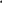 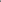 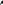 Będąc należycie upoważnionymi i reprezentując Podwykonawcę:………………………………………………………………………………………………… (nazwa i adres podmiotu)realizowanych w ramach zadania …………………………………………………  oświadczam, iż:- z dniem wystawienia oświadczenia Wykonawca ……….. uregulował wszelkie wymagalne zobowiązania i nie zalega nam z płatnościami wynikającymi z umowy nr ……….., w związku z czym nie zgłaszam/y roszczeń finansowych do Wykonawcy i Zamawiającego- wszystkie prace wykonywane są przeze mnie samodzielnie, bez udziału dalszych podwykonawców*/ prace wykonywane były przy udziale dalszych podwykonawców, których oświadczenia o analogicznej treści jak niniejsze załączamy*.Miejscowość i data…......................               ….................................................................					 	 (podpis upoważnionego/ych przedstawiciela/li Podwykonawcy/ Dalszego Podwykonawcy)Pełna nazwa i adres Wykonawcy/ Podwykonawcy:Reprezentowany przez: Lp.Imię i nazwiskoRodzaj umowy o pracę (np. na czas określony, nieokreślony, itp.)Wymiar etatuZakres czynności123456Lp.Nazwa i adres przewidywanegopodwykonawcyZakres powierzonych robótWartość powierzonych prac 1.2.